Приложение 1. Бизнес-модельПриложение 1. Бизнес-модельПриложение 1. Бизнес-модельПриложение 1. Бизнес-модельПриложение 1. Бизнес-модельПриложение 1. Бизнес-модель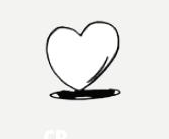 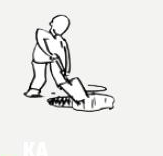 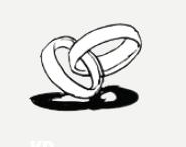 8.Ключевые партнёры1. Фармацевтические компании: Компании, занимающиеся разработкой лекарственных препаратов и биологически активных веществ, могут быть партнерами при создании скаффолдов для доставки лекарств и улучшения их эффективности.2. Исследовательские лаборатории и университеты: Ученые, специализирующиеся на тканевой инженерии и биомедицинских исследованиях, часто работают с скаффолдами для разработки новых методов лечения и восстановления тканей и органов.3. Медицинские учреждения и клиники: Врачи и хирурги, занимающиеся лечением пациентов, могут использовать скаффолды для регенерации тканей, восстановления поврежденных органов и проведения хирургических вмешательств.7.Ключевые виды деятельности1.Тканевая инженерия: Скаффолды играют важную роль в тканевой инженерии, где они представляют собой трехмерные материальные структуры, поддерживающие рост и дифференциацию клеток для восстановления или замещения поврежденных тканей и органов.2. Регенеративная медицина: Скаффолды используются для стимуляции процессов регенерации тканей и органов, таких как костные, сосудистые, хрящевые и другие ткани.3. Клеточная терапия: Скаффолды обеспечивают оптимальные условия для интеграции и выживания пересаживаемых клеток, улучшая эффективность клеточной терапии при лечении различных заболеваний.2.Ценностные предложения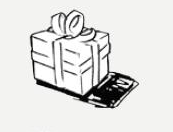 1. Повышение эффективности хирургических процедур: Скаффолды помогают хирургам улучшить точность и надежность операций, обеспечивая оптимальные условия для заживления и восстановления тканей.2. Ускорение процесса заживления и реабилитации: Использование скаффолдов способствует стимуляции образования новых тканей и ускоряет заживление после травмы или операции, что сокращает срок реабилитации пациентов.3. Предотвращение образования рубцов и деформаций: Скаффолды помогают контролировать рост и развитие тканей в хирургических зонах, что позволяет минимизировать риск образования рубцов и деформаций.2.Ценностные предложения1. Повышение эффективности хирургических процедур: Скаффолды помогают хирургам улучшить точность и надежность операций, обеспечивая оптимальные условия для заживления и восстановления тканей.2. Ускорение процесса заживления и реабилитации: Использование скаффолдов способствует стимуляции образования новых тканей и ускоряет заживление после травмы или операции, что сокращает срок реабилитации пациентов.3. Предотвращение образования рубцов и деформаций: Скаффолды помогают контролировать рост и развитие тканей в хирургических зонах, что позволяет минимизировать риск образования рубцов и деформаций.4.Взаимоотношение с потребителями1. Обучение и поддержка: Предоставление обучения и поддержки клиентам (врачам, хирургам, медицинскому персоналу) по правильному использованию скаффолдов, а также обеспечение информации о применении и возможностях технологии.2. Клинические исследования: Сотрудничество с клиническими учреждениями для проведения исследований, клинических испытаний и оценки эффективности скаффолдов в медицинской практике.3. Индивидуальный подход: Понимание специфических потребностей и требований клиентов для разработки персонализированных решений и скаффолдов, отвечающих их уникальным потребностям.4. Качество и надежность продукции: Обеспечение высокого качества и надежности скаффолдов, соответствующих стандартам безопасности и эффективности, для повышения доверия со стороны потребителей.1. Потребительские сегменты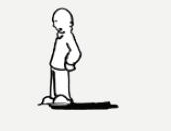 Потенциальные потребители скаффолдов в медицине включают:1. Хирурги и медицинские специалисты, которые выполняют операции по реконструкции тканей, восстановлению органов или лечению повреждений.2. Пациенты, нуждающиеся в хирургическом вмешательстве для восстановления тканей после травмы, болезни или других состояний.3. Медицинские исследователи, занимающиеся разработкой новых методов лечения и регенерации тканей, которые могут использовать скаффолды как инструмент для проведения своих исследований.8.Ключевые партнёры1. Фармацевтические компании: Компании, занимающиеся разработкой лекарственных препаратов и биологически активных веществ, могут быть партнерами при создании скаффолдов для доставки лекарств и улучшения их эффективности.2. Исследовательские лаборатории и университеты: Ученые, специализирующиеся на тканевой инженерии и биомедицинских исследованиях, часто работают с скаффолдами для разработки новых методов лечения и восстановления тканей и органов.3. Медицинские учреждения и клиники: Врачи и хирурги, занимающиеся лечением пациентов, могут использовать скаффолды для регенерации тканей, восстановления поврежденных органов и проведения хирургических вмешательств.6.Ключевые 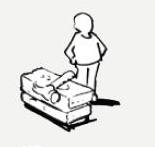 Ресурсы1. Технические ресурсы: Специализированное оборудование, инструменты и технологии для проектирования, изготовления и тестирования скаффолдов.2. Научные и исследовательские ресурсы: Квалифицированные исследователи, ученые, инженеры и специалисты в области биомедицинской и инженерной науки для разработки и тестирования новых материалов и технологий в области скаффолдов.3. Финансовые ресурсы: Инвестиции для финансирования исследований, разработки, производства и маркетинга скаффолдов.2.Ценностные предложения1. Повышение эффективности хирургических процедур: Скаффолды помогают хирургам улучшить точность и надежность операций, обеспечивая оптимальные условия для заживления и восстановления тканей.2. Ускорение процесса заживления и реабилитации: Использование скаффолдов способствует стимуляции образования новых тканей и ускоряет заживление после травмы или операции, что сокращает срок реабилитации пациентов.3. Предотвращение образования рубцов и деформаций: Скаффолды помогают контролировать рост и развитие тканей в хирургических зонах, что позволяет минимизировать риск образования рубцов и деформаций.2.Ценностные предложения1. Повышение эффективности хирургических процедур: Скаффолды помогают хирургам улучшить точность и надежность операций, обеспечивая оптимальные условия для заживления и восстановления тканей.2. Ускорение процесса заживления и реабилитации: Использование скаффолдов способствует стимуляции образования новых тканей и ускоряет заживление после травмы или операции, что сокращает срок реабилитации пациентов.3. Предотвращение образования рубцов и деформаций: Скаффолды помогают контролировать рост и развитие тканей в хирургических зонах, что позволяет минимизировать риск образования рубцов и деформаций.3.Каналы сбыта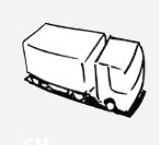 1. Больницы и медицинские центры: Основными потребителями скаффолдов в медицине являются больницы и медицинские центры, где они используются хирургами и врачами для проведения операций и лечения пациентов.2. Фармацевтические компании: Крупные фармацевтические компании могут производить и поставлять скаффолды для медицинских учреждений, а также участвовать в исследованиях и разработке новых материалов для скаффолдов.3. Компании, специализирующиеся на медицинском оборудовании: Компании, занимающиеся производством и продажей медицинского оборудования, могут также предлагать скаффолды как часть своего ассортимента продукции.1. Потребительские сегментыПотенциальные потребители скаффолдов в медицине включают:1. Хирурги и медицинские специалисты, которые выполняют операции по реконструкции тканей, восстановлению органов или лечению повреждений.2. Пациенты, нуждающиеся в хирургическом вмешательстве для восстановления тканей после травмы, болезни или других состояний.3. Медицинские исследователи, занимающиеся разработкой новых методов лечения и регенерации тканей, которые могут использовать скаффолды как инструмент для проведения своих исследований.9.Структура издержек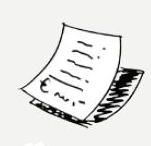 1. Исследования и разработка:   - Финансирование основных исследований в области тканевой инженерии и биомедицины для создания новых материалов и технологий скаффолдов. - Разработка и тестирование новых методов дизайна скаффолдов для конкретных приложений.   - Исследования по биологической совместимости материалов скаффолдов и их влиянию на организм пациентов.2. Производство и материалы:   - Закупка специализированных материалов и реагентов для создания скаффолдов.   - Разработка и настройка процессов производства скаффолдов, включая технологии 3D-печати или биопечати.   - Тестирование качества и безопасности скаффолдов перед их применением в клинических условиях.3. Клинические испытания и регулирование:   - Финансирование клинических испытаний скаффолдов для оценки их эффективности и безопасности.   - Соблюдение регуляторных требований и стандартов качества для получения разрешений на прикладное использование скаффолдов.   - Организация и проведение мониторинга пациентов и контроль за результатами лечения при использовании скаффолдов.9.Структура издержек1. Исследования и разработка:   - Финансирование основных исследований в области тканевой инженерии и биомедицины для создания новых материалов и технологий скаффолдов. - Разработка и тестирование новых методов дизайна скаффолдов для конкретных приложений.   - Исследования по биологической совместимости материалов скаффолдов и их влиянию на организм пациентов.2. Производство и материалы:   - Закупка специализированных материалов и реагентов для создания скаффолдов.   - Разработка и настройка процессов производства скаффолдов, включая технологии 3D-печати или биопечати.   - Тестирование качества и безопасности скаффолдов перед их применением в клинических условиях.3. Клинические испытания и регулирование:   - Финансирование клинических испытаний скаффолдов для оценки их эффективности и безопасности.   - Соблюдение регуляторных требований и стандартов качества для получения разрешений на прикладное использование скаффолдов.   - Организация и проведение мониторинга пациентов и контроль за результатами лечения при использовании скаффолдов.9.Структура издержек1. Исследования и разработка:   - Финансирование основных исследований в области тканевой инженерии и биомедицины для создания новых материалов и технологий скаффолдов. - Разработка и тестирование новых методов дизайна скаффолдов для конкретных приложений.   - Исследования по биологической совместимости материалов скаффолдов и их влиянию на организм пациентов.2. Производство и материалы:   - Закупка специализированных материалов и реагентов для создания скаффолдов.   - Разработка и настройка процессов производства скаффолдов, включая технологии 3D-печати или биопечати.   - Тестирование качества и безопасности скаффолдов перед их применением в клинических условиях.3. Клинические испытания и регулирование:   - Финансирование клинических испытаний скаффолдов для оценки их эффективности и безопасности.   - Соблюдение регуляторных требований и стандартов качества для получения разрешений на прикладное использование скаффолдов.   - Организация и проведение мониторинга пациентов и контроль за результатами лечения при использовании скаффолдов.5.Потоки поступления доходов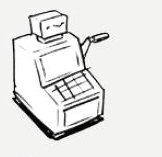 1. Продажа скаффолдов: Основной источник доходов - продажа скаффолдов медицинским учреждениям, врачам, хирургам и другим потребителям в форме отдельных продуктов или комплектов.2. Лицензирование технологии: Продажа лицензий на использование технологии скаффолдов другим организациям или компаниям, что может быть выгодным источником доходов.3. Услуги консультаций и обучения: Предоставление услуг по обучению, консультациям и поддержке клиентов в использовании скаффолдов за плату.5.Потоки поступления доходов1. Продажа скаффолдов: Основной источник доходов - продажа скаффолдов медицинским учреждениям, врачам, хирургам и другим потребителям в форме отдельных продуктов или комплектов.2. Лицензирование технологии: Продажа лицензий на использование технологии скаффолдов другим организациям или компаниям, что может быть выгодным источником доходов.3. Услуги консультаций и обучения: Предоставление услуг по обучению, консультациям и поддержке клиентов в использовании скаффолдов за плату.5.Потоки поступления доходов1. Продажа скаффолдов: Основной источник доходов - продажа скаффолдов медицинским учреждениям, врачам, хирургам и другим потребителям в форме отдельных продуктов или комплектов.2. Лицензирование технологии: Продажа лицензий на использование технологии скаффолдов другим организациям или компаниям, что может быть выгодным источником доходов.3. Услуги консультаций и обучения: Предоставление услуг по обучению, консультациям и поддержке клиентов в использовании скаффолдов за плату.